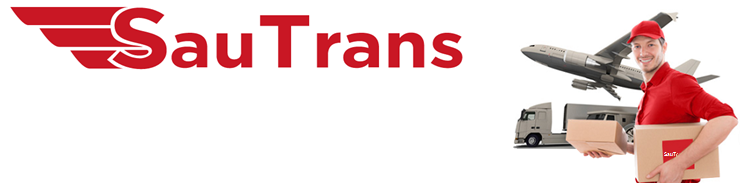  город Москва, Пресненская набережная, дом 12, ММДЦ «МОСКВА – СИТИ»                                                                     +7(495)407-07-49; +7(499)551-01-01 www.SauTrans.com; SauTrans@ya.ruГруппа транспортных компаний «СауТранс» существует на рынке грузовых автомобильных перевозок более 11 лет и имеет отличную репутацию в профессиональной среде. Мы имеем возможность предложить самые оптимальные решения по доставке грузов и обеспечить стабильность и качество исполнения взятых на себя обязательств.ВНИМАНИЕ! Тарифы могут меняться в большую, или меньшую сторону в зависимости от сезонности.Тарифы из других город России и стран СНГ Вы можете уточнить у менеджеров;Размер доплаты за дополнительное место загрузки/выгрузки в одном городе – 1500 руб/место;Простой техники: 2500 руб/сутки;Свободное время на погрузку -   5 часов;Свободное время на выгрузку -  5 часов;Подача автотранспорта круглосуточная.                                     ТАРИФЫ НА ПЕРЕВОЗКИ ПО МОСКВЕ И МОСКОВСКОЙ ОБЛАСТИПримечания:    Километраж вне Москвы рассчитывается в обоих направлениях.М А Р Ш Р У Т М А Р Ш Р У Т до 0,5 тонндо 2 тонндо 3 тонндо 5 тонндо 10 тонндо 20 тоннМ А Р Ш Р У Т М А Р Ш Р У Т до 10 м/куб до 16 м/кубдо 20 м/кубдо 32 м/кубдо 47 м/кубдо 96 м/куб Город загрузкиГород доставкидо 10 м/куб до 16 м/кубдо 20 м/кубдо 32 м/кубдо 47 м/кубдо 96 м/куб ТАРИФЫ НА ПЕРЕВОЗКУ ИЗ МОСКВЫТАРИФЫ НА ПЕРЕВОЗКУ ИЗ МОСКВЫТАРИФЫ НА ПЕРЕВОЗКУ ИЗ МОСКВЫТАРИФЫ НА ПЕРЕВОЗКУ ИЗ МОСКВЫТАРИФЫ НА ПЕРЕВОЗКУ ИЗ МОСКВЫТАРИФЫ НА ПЕРЕВОЗКУ ИЗ МОСКВЫТАРИФЫ НА ПЕРЕВОЗКУ ИЗ МОСКВЫТАРИФЫ НА ПЕРЕВОЗКУ ИЗ МОСКВЫМоскваАдлер4050047250580506750096255163012,5МоскваАксай256502970036450432006210076072,5МоскваАрхангельск3105036450445505400069862,593150МоскваАстрахань351004185049950553507452096255МоскваБелгород1687518900229502632535707,538812,5МоскваВеликие Луки1350016200189002160029497,535707,5МоскваВелик. Новгород135001620019440210602608230739,5МоскваВладикавказ4455051300607506750093150124200МоскваВладимир67509450114751350020182,523287,5МоскваВолгоград243002835035100432005899569862,5МоскваВологда121501485018225216002794535707,5МоскваВоронеж135001755021600243003105040365МоскваГрозный4590054000607507020096255131962,5МоскваЕкатеринбург4590052650621007020094702,5124200МоскваИваново877511475154851620023287,527945МоскваИжевск2970036450445505130069862,593150МоскваЙошкар-Ола2025027000297003375045022,557442,5МоскваИркутск128250141750168750189000256162,5349312,5МоскваКазань2160027000310503645051232,566757,5МоскваКалининград3375047250607507425093150220000МоскваКалуга67509450114751350017007,7520958,75МоскваКиров2295025650297003645051232,568310МоскваКострома877510800135001620023287,527945МоскваКраснодар3375040500486005400072967,593150МоскваКрасноярск101250109350135000155250212692,5279450МоскваКурган47250553506750074250100912,5131962,5МоскваКурск135001755021600243003105038812,5МоскваЛипецк1080013500162001890026392,532602,5МоскваМагнитогорск4050047250580506480093150116437,5МоскваМахачкала4455051300621007020093150124200МоскваМинерал. Воды3915045900540006075082282,5108675МоскваМурманск4590054000634507155099360131962,5МоскваНабереж. Челны 256502970037800445505899577625МоскваНальчик4185048600580506480086940111780МоскваНижн. Новгород101251215016200182252484035707,5МоскваНижний Тагил4455051300621007020093150124200МоскваНовороссийск3645043200513005805077625100912,5МоскваНовосибирск8370094500110700128250175432,5225112,5МоскваОмск661507290087750101250139725175432,5МоскваОрел94501147516200182252484032602,5МоскваОренбург3645043200513005805077625100912,5МоскваПенза162002160025650310504036552078,5МоскваПермь3645043200513005805077625100912,5МоскваПетрозаводск243002835035100432005899569862,5МоскваПятигорск4050045900553506345085387,5108675МоскваРостов-на-Дону270003240039150432005899576072,5МоскваРязань6750945012150148501863020958,75МоскваСамара270003240039150432005899571415МоскваСанкт-Петербург1350016200202502295029497,557000МоскваСаратов202502565029700351004657562100МоскваСмоленск1012513500162002025026392,531050МоскваСочи4050047250580506750096255163012,5МоскваСтаврополь3510041850499505670076072,596255МоскваСтерлитамак364504320051300580507762597807,5МоскваСургут675008100097200110700155250201825МоскваСыктывкар324003915045900526507141591287МоскваТамбов121501485018225216002794535707,5МоскваТверь6750945012150148501863021735МоскваТольятти243002835035100432005899569862,5МоскваТомск8775094500114750132300186300240637,5МоскваТула6750945012150148501863024000МоскваТюмень54000607507290081000113332,5147487,5МоскваУльяновск216002835032400378004968065205МоскваУфа3375040500472505400072967,594702,5МоскваЧебоксары1687520250249752835038812,551232,5МоскваЧелябинск4320049950607506750093150121095МоскваЭнгельс202502565029700351004657562100МоскваЯрославль81001080014850162002173529497,5ТАРИФЫ НА ПЕРЕВОЗКУ ИЗ САНКТ-ПЕТЕРБУРГАТАРИФЫ НА ПЕРЕВОЗКУ ИЗ САНКТ-ПЕТЕРБУРГАТАРИФЫ НА ПЕРЕВОЗКУ ИЗ САНКТ-ПЕТЕРБУРГАТАРИФЫ НА ПЕРЕВОЗКУ ИЗ САНКТ-ПЕТЕРБУРГАТАРИФЫ НА ПЕРЕВОЗКУ ИЗ САНКТ-ПЕТЕРБУРГАТАРИФЫ НА ПЕРЕВОЗКУ ИЗ САНКТ-ПЕТЕРБУРГАТАРИФЫ НА ПЕРЕВОЗКУ ИЗ САНКТ-ПЕТЕРБУРГАТАРИФЫ НА ПЕРЕВОЗКУ ИЗ САНКТ-ПЕТЕРБУРГАСанкт-Петербург Адлер648007290085860102060147177260820Санкт-Петербург Аксай51300567006480081000111780139725Санкт-Петербург Архангельск337503726042120534607452093150Санкт-Петербург Астрахань63450680408100097200130410152766Санкт-Петербург Белгород378004212046980534607265785698Санкт-Петербург Великие Луки135001620017820210602794531671Санкт-Петербург Велик. Новгород81001053011340145801863020493Санкт-Петербург Владикавказ675007776087480105300149040195615Санкт-Петербург Владимир243002754032400405005589074520Санкт-Петербург Волгоград45900534606156074520100602119232Санкт-Петербург Вологда148501944022680259203353439123Санкт-Петербург Воронеж297003564040500518407079480109Санкт-Петербург Грозный702007776087480110160167670204930Санкт-Петербург Екатеринбург702007938090720106920145314175122Санкт-Петербург Иваново270003240038880469806334274520Санкт-Петербург Ижевск59400648007776090720122958145314Санкт-Петербург Йошкар-Ола43200518406156072900100602117369Санкт-Петербург Иркутск162000178200202500275400372600447120Санкт-Петербург Казань43200486005994072900100602117369Санкт-Петербург Калининград297003402040500469806334274520Санкт-Петербург Калуга216002592029160372605216463342Санкт-Петербург Киров4185046980583207290098739117369Санкт-Петербург Кострома270003240038880469806334274520Санкт-Петербург Краснодар51300583206966085860115506134136Санкт-Петербург Красноярск135000145800170100218700298080353970Санкт-Петербург Курган7830084240102060119880163944195615Санкт-Петербург Курск297003564040500518407079480109Санкт-Петербург Липецк297003564040500518407079480109Санкт-Петербург Магнитогорск7830085860102060121500163944195615Санкт-Петербург Махачкала7830085860102060121500163944195615Санкт-Петербург Москва202502268026730315904284950301Санкт-Петербург Минерал. Воды64800696608262097200134136158355Санкт-Петербург Мурманск4050046980567006966095013111780Санкт-Петербург Набереж. Челны 51300567006642081000111780130410Санкт-Петербург Нальчик675007614090720110160152766182574Санкт-Петербург Нижн. Новгород297003564040500469806334274520Санкт-Петербург Нижний Тагил702007938093960113400156492184437Санкт-Петербург Новороссийск56700631807614089100121095143451Санкт-Петербург Новосибирск101250113400139320170100236601281313Санкт-Петербург Омск99900108540124740150660203067242190Санкт-Петербург Орел270003240038880453606334276383Санкт-Петербург Оренбург648007128087480105300145314171396Санкт-Петербург Пенза364504212050220599408010998739Санкт-Петербург Пермь54000631807452085860115506141588Санкт-Петербург Петрозаводск135001620019440226802980835397Санкт-Петербург Пятигорск63450696608262097200134136158355Санкт-Петербург Ростов-на-Дону44550534606318072900100602119232Санкт-Петербург Рязань229502592029160372605216463342Санкт-Петербург Самара51300567006480077760106191126684Санкт-Петербург Саратов45900534606156074520100602119232Санкт-Петербург Смоленск175502106024300291604098648438Санкт-Петербург Сочи648007290085860102060147177260820Санкт-Петербург Ставрополь56700615607452089100122958145314Санкт-Петербург Сургут101250113400132840157140214245249642Санкт-Петербург Сыктывкар3780046980550806804096876117369Санкт-Петербург Тамбов297003564042120518407079483835Санкт-Петербург Тверь135001620021060259203539742849Санкт-Петербург Тольятти45900518406156072900102465122958Санкт-Петербург Томск116100129600152280179820244053288765Санкт-Петербург Тула229502592029160372605216463342Санкт-Петербург Тюмень7560084240102060119880163944195615Санкт-Петербург Ульяновск4050048600599407290098739117369Санкт-Петербург Уфа56700648007776093960126684149040Санкт-Петербург Чебоксары3780043740534606318083835100602Санкт-Петербург Челябинск648007614092340110160154629184437Санкт-Петербург Энгельс44550534606156074520100602121095Санкт-Петербург Ярославль189002268027540340204843857753ТАРИФЫ НА ПЕРЕВОЗКУ ИЗ ЕКАТЕРИНБУРГАТАРИФЫ НА ПЕРЕВОЗКУ ИЗ ЕКАТЕРИНБУРГАТАРИФЫ НА ПЕРЕВОЗКУ ИЗ ЕКАТЕРИНБУРГАТАРИФЫ НА ПЕРЕВОЗКУ ИЗ ЕКАТЕРИНБУРГАТАРИФЫ НА ПЕРЕВОЗКУ ИЗ ЕКАТЕРИНБУРГАТАРИФЫ НА ПЕРЕВОЗКУ ИЗ ЕКАТЕРИНБУРГАТАРИФЫ НА ПЕРЕВОЗКУ ИЗ ЕКАТЕРИНБУРГАТАРИФЫ НА ПЕРЕВОЗКУ ИЗ ЕКАТЕРИНБУРГАЕкатеринбургАдлер445505670067500105300144382,5194062,5ЕкатеринбургАксай54000607507425083700116437,5152145ЕкатеринбургАрхангельск40500472505940074250100912,5131962,5ЕкатеринбургАстрахань54000607507425083700116437,5152145ЕкатеринбургБелгород40500472506750081000108675152145ЕкатеринбургВеликие Луки54000607507425083700116437,5155250ЕкатеринбургВелик. Новгород40500472506750081000108675152145ЕкатеринбургВладикавказ60750688508370094500131962,5178537,5ЕкатеринбургВладимир229502700033750405005899577625ЕкатеринбургВолгоград4050047250607506750093150116437,5ЕкатеринбургВологда3780044550580506480090045116437,5ЕкатеринбургВоронеж2970033750607507155096255127305ЕкатеринбургГрозный67500742508775097200138172,5194062,5ЕкатеринбургИваново3375040500540006075085387,5108675ЕкатеринбургИжевск108001350024300310504036554337,5ЕкатеринбургЙошкар-Ола2970033750405004725063652,585387,5ЕкатеринбургИркутск8100091800110700128250178537,5240637,5ЕкатеринбургКазань162002025037800459005899577625ЕкатеринбургКалининград101250114750128250162000225112,5271687,5ЕкатеринбургКалуга29700351006075074250100912,5116437,5ЕкатеринбургКиров2160025650324003780051232,562100ЕкатеринбургКострома2295027000472505400077625100912,5ЕкатеринбургКраснодар3375040500486006075085387,5108675ЕкатеринбургКрасноярск54000607507425087750119542,5163012,5ЕкатеринбургКурган810010800148502025026392,534155ЕкатеринбургКурск29700351006075074250100912,5139725ЕкатеринбургЛипецк4320047250607506750093150119542,5ЕкатеринбургМагнитогорск162002025024300283504036545022,5ЕкатеринбургМахачкала67500742508775097200131962,5194062,5ЕкатеринбургМосква229502700033750405005899577625ЕкатеринбургМинерал. Воды3375040500472506075085387,5100912,5ЕкатеринбургМурманск7425083700101250114750163012,5225112,5ЕкатеринбургНабереж. Челны 202502295027000337504657557442,5ЕкатеринбургНальчик36450432006075074250108675147487,5ЕкатеринбургНижн. Новгород202502295032400445505899580730ЕкатеринбургНижний Тагил54008100135001485020182,523287,5ЕкатеринбургНовороссийск36450432005400067500100912,5131962,5ЕкатеринбургНовосибирск4050047250540006075085387,5116437,5ЕкатеринбургОмск2430027000337504050054337,569862,5ЕкатеринбургОрел47250540006750074250100912,5139725ЕкатеринбургОренбург2160025650324003780051232,562100ЕкатеринбургПенза2970036450472505400069862,593150ЕкатеринбургПермь810010800135001620023287,531050ЕкатеринбургПетрозаводск54000607507425081000116437,5152145ЕкатеринбургПятигорск33750405005130074250100912,5121095ЕкатеринбургРостов-на-Дону3240037800472506075080730108675ЕкатеринбургРязань243002700040500540007762593150ЕкатеринбургСамара2160024300337504050054337,569862,5ЕкатеринбургСаратов3240037800472505400072967,593150ЕкатеринбургСмоленск54000607507425081000116437,5152145ЕкатеринбургСочи3645043200594007425096255178537,5ЕкатеринбургСтаврополь3240036450472506075085387,5116437,5ЕкатеринбургСургут297003375040500472506210085387,5ЕкатеринбургСыктывкар3105035100459004995069862,588492,5ЕкатеринбургТамбов3780044550540006075085387,5108675ЕкатеринбургТверь243003105037800445506520585387,5ЕкатеринбургТольятти2160024300337504050054337,569862,5ЕкатеринбургТомск4590051300607506750093150124200ЕкатеринбургТула2970033750607507155099360128857,5ЕкатеринбургТюмень945012150162002025026392,531050ЕкатеринбургУльяновск297003375037800445505899577625ЕкатеринбургУфа135001620018900216002794537260ЕкатеринбургЧебоксары297003375040500472506520585387,5ЕкатеринбургЧелябинск67509450135001755023287,527945ЕкатеринбургЭнгельс3240037800445505400069862,593150ЕкатеринбургЯрославль229502700040500472506210085387,5Марка автомобиляМарка автомобиляГабаритные размеры,Д/ Ш/ В(в метрах)Грузо-подъё-мность(в тоннах)Объём(в метрах кубических)Стоимость одногочаса перевозки по Москве, в пределах МКАД( в рублях )Стоимость одногокилометра за пределами МКАД( в рублях )Время минимального заказа( в часах )Стоимость перевозки по Москве  (до 7 часов работы)Стоимость перевозки по Москве  (до 7 часов работы)Марка автомобиляМарка автомобиляГабаритные размеры,Д/ Ш/ В(в метрах)Грузо-подъё-мность(в тоннах)Объём(в метрах кубических)Стоимость одногочаса перевозки по Москве, в пределах МКАД( в рублях )Стоимость одногокилометра за пределами МКАД( в рублях )Время минимального заказа( в часах )Без НДСС НДСЛада Ларгус;Пежо Партнер;Ситроён БерлингоЛада Ларгус;Пежо Партнер;Ситроён Берлинго1.6/0.7/0.60,5180015650006000Hyundai Porter;Мерседес Спринтер;BAWHyundai Porter;Мерседес Спринтер;BAW3/1.7/1.819100018760007200ГАЗель NEXTГАЗель NEXT4/2/2до 216120025775009000Зил Бычок, Hyundai;ГАЗон NEXTЗил Бычок, Hyundai;ГАЗон NEXT5/2.2/2.2322130030790008500МАЗ; MAN; Scania;Mercedes; DAFМАЗ; MAN; Scania;Mercedes; DAF6.2/2.4/2.553615003571450017400МАЗ; MAN; Scania;Mercedes; DAF; VolvoМАЗ; MAN; Scania;Mercedes; DAF; Volvo7,5/2.45/2.6104916004571700020400Iveco; МАЗ; MAN; Scania; DAF; Volvo;Mercedes. Iveco; МАЗ; MAN; Scania; DAF; Volvo;Mercedes. 13.6/2.5/2.5209220006072100025200Экспедирование грузаЭкспедирование грузаЭкспедирование грузаЭкспедирование грузаБесплатно (входит в стоимость)Бесплатно (входит в стоимость)Бесплатно (входит в стоимость)Бесплатно (входит в стоимость)Бесплатно (входит в стоимость)Бесплатно (входит в стоимость)Пропуск в центрПропуск в центрПропуск в центрПропуск в центрБесплатно (входит в стоимость, все машины с пропусками)Бесплатно (входит в стоимость, все машины с пропусками)Бесплатно (входит в стоимость, все машины с пропусками)Бесплатно (входит в стоимость, все машины с пропусками)Бесплатно (входит в стоимость, все машины с пропусками)Бесплатно (входит в стоимость, все машины с пропусками)Погрузочно-разгрузочные услуги650 рублей за час работы одного грузчика, при условии, что вес одного переносимого предмета не превышает  и погрузка/разгрузка производится при помощи лифта (кроме первых этажей). В остальных случаях – стоимость оговаривается отдельно.650 рублей за час работы одного грузчика, при условии, что вес одного переносимого предмета не превышает  и погрузка/разгрузка производится при помощи лифта (кроме первых этажей). В остальных случаях – стоимость оговаривается отдельно.650 рублей за час работы одного грузчика, при условии, что вес одного переносимого предмета не превышает  и погрузка/разгрузка производится при помощи лифта (кроме первых этажей). В остальных случаях – стоимость оговаривается отдельно.650 рублей за час работы одного грузчика, при условии, что вес одного переносимого предмета не превышает  и погрузка/разгрузка производится при помощи лифта (кроме первых этажей). В остальных случаях – стоимость оговаривается отдельно.650 рублей за час работы одного грузчика, при условии, что вес одного переносимого предмета не превышает  и погрузка/разгрузка производится при помощи лифта (кроме первых этажей). В остальных случаях – стоимость оговаривается отдельно.650 рублей за час работы одного грузчика, при условии, что вес одного переносимого предмета не превышает  и погрузка/разгрузка производится при помощи лифта (кроме первых этажей). В остальных случаях – стоимость оговаривается отдельно.650 рублей за час работы одного грузчика, при условии, что вес одного переносимого предмета не превышает  и погрузка/разгрузка производится при помощи лифта (кроме первых этажей). В остальных случаях – стоимость оговаривается отдельно.650 рублей за час работы одного грузчика, при условии, что вес одного переносимого предмета не превышает  и погрузка/разгрузка производится при помощи лифта (кроме первых этажей). В остальных случаях – стоимость оговаривается отдельно.650 рублей за час работы одного грузчика, при условии, что вес одного переносимого предмета не превышает  и погрузка/разгрузка производится при помощи лифта (кроме первых этажей). В остальных случаях – стоимость оговаривается отдельно.